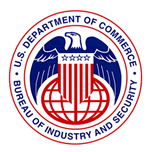 Update Conference on Export Controls and PolicyPlease describe your objectives in coming to Update. ________________________________________________________________________________________________________________________________________________________________________________________________________________________________________________________________________________________To what extent were your objectives accomplished?	Not at all	 	Somewhat	Generally	Mostly		Completely How long have you worked in the export control field?  Less than 1 year     	1 to 5 years      	 5 to 10 years	  	10-20 years	     over 20 yearsWould you still attend the Update Conference if it were held outside of downtown Washington, DC, within the adjoining Washington Metropolitan area? ______ Yes     ______ No	Please rate the following:                               1 = Poor, 2 = Fair, 3 = Average, 4 = Good, 5 = ExcellentIf you have attended previous Update conferences, how did this one compare? ......................................................	1	2	3	4	5Conference physical facility  ....................................................1	2	3	4	5Conference food and beverage services ...............................1	2	3	4	5Registration process rating (on-line) ....................................1	2	3	4	5Registration process rating (on-site) ................................,....1	2	3	4	5Exhibits  ............................................................................................1	2	3	4	5Overall Conference Rating  ........................................................ 1	2	3	4	5Please indicate any suggestions you have for improvements to the program, future topics, or any additional comments you may have about the program.________________________________________________________________________________________________________________________________________________________________________________________________________________________________________________________________________(Optional Information)								Name: __________________________________________ Company: ___________________________________________________________ Telephone: ____________________________________ E-mail: _______________________________________________________________Burden estimate and request for comment: Notwithstanding any other provision of law, no person is required to respond to nor shall a person be subject to a penalty for failure to comply with a collection of information subject to the requirements of the Paperwork Reduction Act unless that collection of information displays a currently valid OMB Control Number.  Public reporting burden for this collection of information is estimated to average 10 minutes per response, including the time for reviewing instructions, searching existing data sources, gathering and maintaining the data needed, and completing and reviewing the collection of information.  Send comments regarding this burden estimate or any other aspect of this collection of information, including suggestions for reducing this burden, to DOC Paperwork Clearance Officer, Room 6625, U.S. Department of Commerce, Washington, DC 20230, and to the Office of Management and Budget, Paperwork Reduction Project (0694-0125), Washington, DC 20503. OMB No. 0694-0125